CURRICULUM VITAEPERSONAL DATA: i. Full Name:						EWUOLA, Gift Oluwatofunmi Nee OJOii. Post Applied for:					Food Science /Lecturer IIiii. Date and Place of Birth:				5th April, 1988; Ado - Ekitiiv. Nationality:					Nigerianv. State of Origin and Local Government Area:	 Ekiti State; Oye Local Government Areavi. Permanent Home Address:	No 22, Surulere, Oke-Aro, Akure, Ondo Statevii. Contact Address:	No 5 Ojutalayo Quarters Parakin Eleyele Ile-Ife Osun StatePostal Address:				P.O. Box 1343Telephone Number(s):			+2348069124290 / +2349054575565	E-mail Address:				giftewuola@gmail.comviii. Marital Status: 					Marriedix. Number of Children and Their Ages: 		Three (3), Aged 1, 7 and 9x. Next of kin:						Mr Ewuola Ifeloluwa xi. Contact of next of kin: 			 (a)  Postal Address: 				P.O. Box 1343(b) GSM Telephone Number: 		08032228100, 09053917009 (c) E-Mail Address: 				ewuolaifeloluwa@gmail.com xii. Institutions Attended with Dates: Obafemi Awolowo University Ile-Ife, Osun State, Nigeria				2014 - 2019Federal University of Technology, Akure, Ondo State, Nigeria			2010- 2014 Federal University of Technology, Akure, Ondo State, Nigeria			2004- 2009 Prospect High School, Akure, Ondo State						1999 – 2002xiii. Academic/Professional Qualifications and Distinctions Obtained with Dates (attach copies of credentials):Ph. D (Food Science and Technology)						2014 - 2019M. Tech (Food Science and Technology)						2010- 2014B. Tech (Food Science and Technology) 						2004- 2009Senior School Certificate Examination						1999 – 2002Nigeria Institute of Food Science and Technology 					2011Chartered member Nigeria Institute of Management 				2010xiv. Work Experience with Dates: University of Medical Sciences, Ondo	Dec. 2023 – Present Joseph Ayo Babalola University, Ikeji	April, 2023 – Dec. 2023 Obafemi Awolowo University, Ile-Ife (Research Assistant)		December, 2014- June, 2019O.A.U International School (Service Year)				March 2010 – Feb. 2011 Flour Mills of Nigeria Plc (Internship)				June 2008 – Nov. 2008xv. Present Employment, Status and Salary (if any):						       Joseph Ayo Babalola University, Ikeji-Arakeji, Lecturer II, #141,389.26xvi. Research Interests and Activities: Food Nutrition, Food Preservation; Food Processing; Food Biotechnology; Product Development; Food Security; Consumer Science and Literacy.xvii. Conferences/ Courses Attended (State titles of papers presented if any):1. Training on Empowerment for Graduating Student, Federal university of Technology Alumni April 28, 2009 2. Hands on Training Course on Molecular Techniques September 24th- 26th, 2018, Ife Biotechnology Group. 3. Food TECH Summit 30th-31st October, 2019 at Dubai World Trade Centre. 4. Private Label and Licensing, Brand Licensing workshop and Packaging Master class 29 -31 October, 2019 at Dubai World Trade Centre. xviii. Professional Accomplishments:Innov8 Lab (TETFAIR Fellow)					December, 2022 – PresentShowcased leadership in a collaborative environment to drive innovation Received award and recognition for expertise and dedication to advancing knowledge and research.Wageningen University and Research (Netherlands)			July 2021 – August, 2021Entrusted to demonstrate commitment to improving public nutrition by addressing crucial dietary patterns in a local community African Research Group on Oncology (Microbiome Project)	April 2018 – May 2018Demonstrated research expertise in understanding the complex interplay between various factors influencing health and diseaseDeveloped a food product to advance healthcare, diet and nutrition.xix. Membership of Professional Bodies:Nigeria Institute of Food Science and Technology (Corporate Member)		2011Nigeria Institute of Management (Chartered Member)				2010xx. Honours and awards:Award of Excellent Performance in Research: An outstanding achievements in Research and Exceptional Contributions to promoting Intellectual Property Assets in Obafemi Awolowo University, Ile-Ife. (27th of April, 2023).World Bank/African Centre of Excellence: Obafemi Awolowo University, Ile-Ife. (2018).xxi. Current Research Activities, Research Grants and Grantsmanship Experience:Nutritional profiling of snacks and breakfast cereal from Orange fleshed sweet potatoes xxii. Inventions/Patents:Ewuola, G. O., Ilori, I. O., Kehinde, T. A., Adeniran, H. A. and Ikujenlola, A. V. (2021). Production of Dika Kernel (Irvingia wombolu) Flour of Three Months Extended Shelf Life (PN:PT/NC/2021/5495)xxiii. Publications with Dates: Ewuola G. O, Ibironke Samson Ishola, Fashakin Joseph Bamidele (2015). Formulation and Nutritional Evaluation of Maize, Bambara Groundnut and Cowpea Blends Complementary Foods. American Journal of Food and Nutrition (Vol. 3, No. 4, 2015).Fagbenro, O. A, Ewuola, G. O. and Adigun, T. O. Fortification of Maize-Ogi using Cowpeas and soybeans as Supplementation in Infant Feeding/Infancy. International Journal of Food Science and Applied Biotechnology (Under Review)Adigun, T. O., Ewuola, G. O. and Fagbenro, O. A. Formulation and Nutritional Evaluation of Cereal, Legume and Oilseed Blend for Complementary Diets. Journal of Microbiology, Biotechnology and Food Sciences (Under review).Ewuola, G. O., Fagbenro, O. A. and Adigun, T. O. Physicochemical, Microbiological and Sensory Properties of Maize, Bambara Groundnut and Cowpea Seeds Blends Complementary Food. (In Press).Ewuola, G. O., Adigun, T. O. and Fagbenro, O. A. Physicochemical and Sensory Properties of Complementary Diets from sprouted maize, Soybean and Sesame flour. (Under review).OJO G. O (2009). Chemical Composition and Functional Properties of Pupuru-Cowpea Complementary Diet. (Unpublished B. TECH Thesis).EWUOLA G. O. (2019). Evaluation of Microbiological, Physicochemical Properties and Shelf Life of Dika Kernel (Irvingia wombolu) Flour Preserved with Ginger (Unpublished Ph. D Thesis).xxiv. Service to National and International Bodies: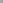 Federal Road safety Corps 								2011xxv. Extra-Curricular Activities: Reading, Meeting people, Mentoring, Public sensitizationxxvi. Any physical challenge?  Nilxxvii. Names and Address of Three (3) Referees (they must have been closely associated with Candidates' academic/work experience): Prof. H. A. Adeniran Department of Food Science and Technology,Obafemi Awolowo University Ile Ife, Osun State.08034707033hexadeniran@gmail.comDr.  A. V. IkujenlolaDepartment of Food Science and Technology,Obafemi Awolowo University, Ile-Ife, Osun State.	,08033843674avjenlola@gmail.comProf. B.O Ogunba Department of Family Nutrition and Consumer Sciences Faculty of Agriculture Obafemi Awolowo University 08034549282 ogunbabeatrice@yahoo.com 	xxviii. Signature and Date: 			01/11/2023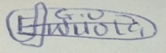 